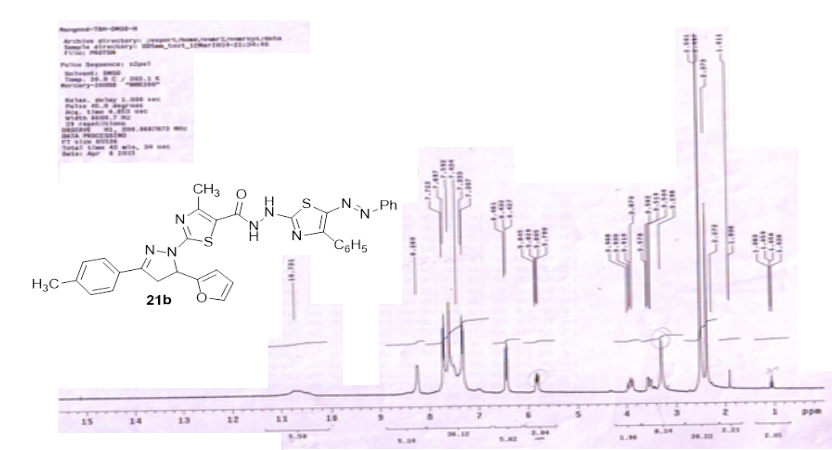 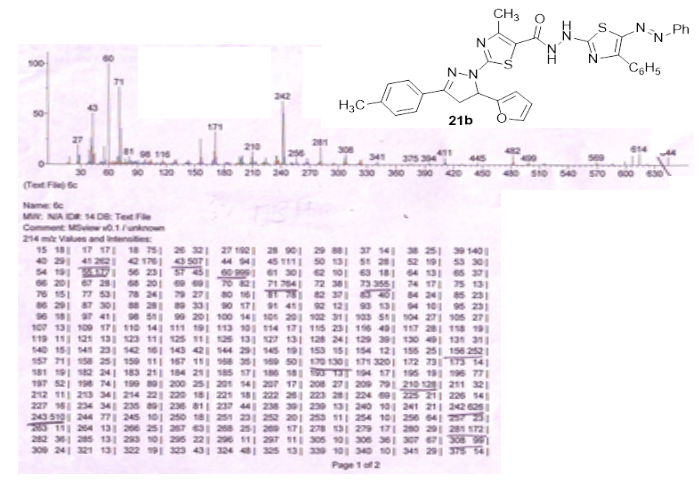 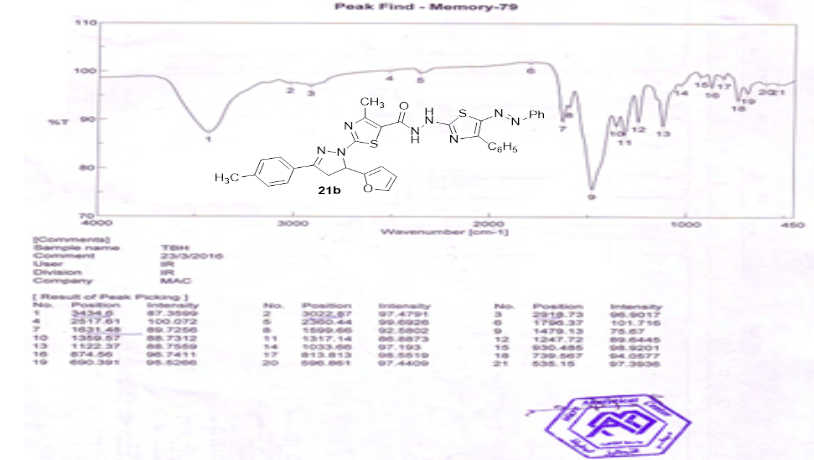 Figure S22. 1H NMR, Mass and IR spectra of compound (21b).